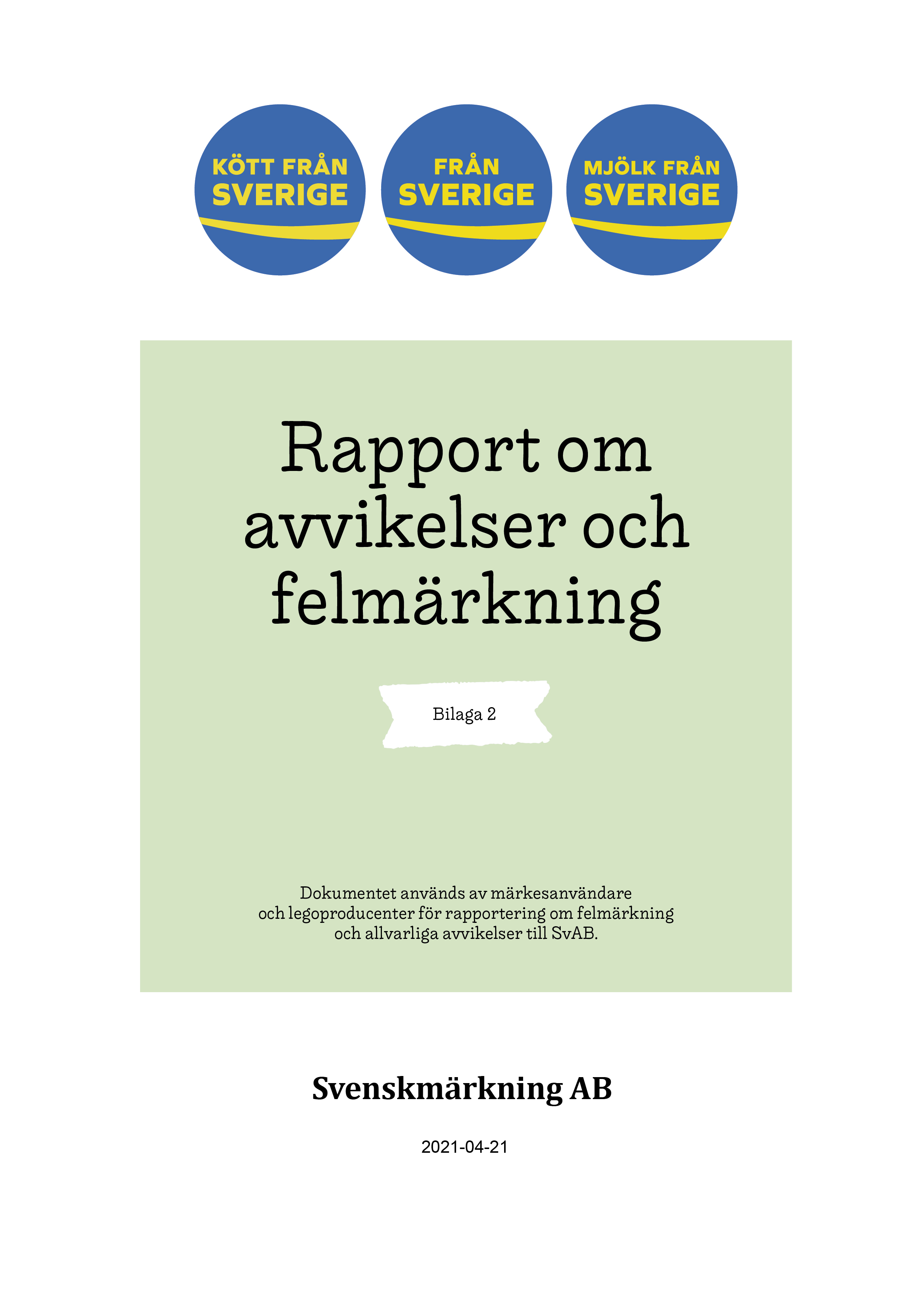 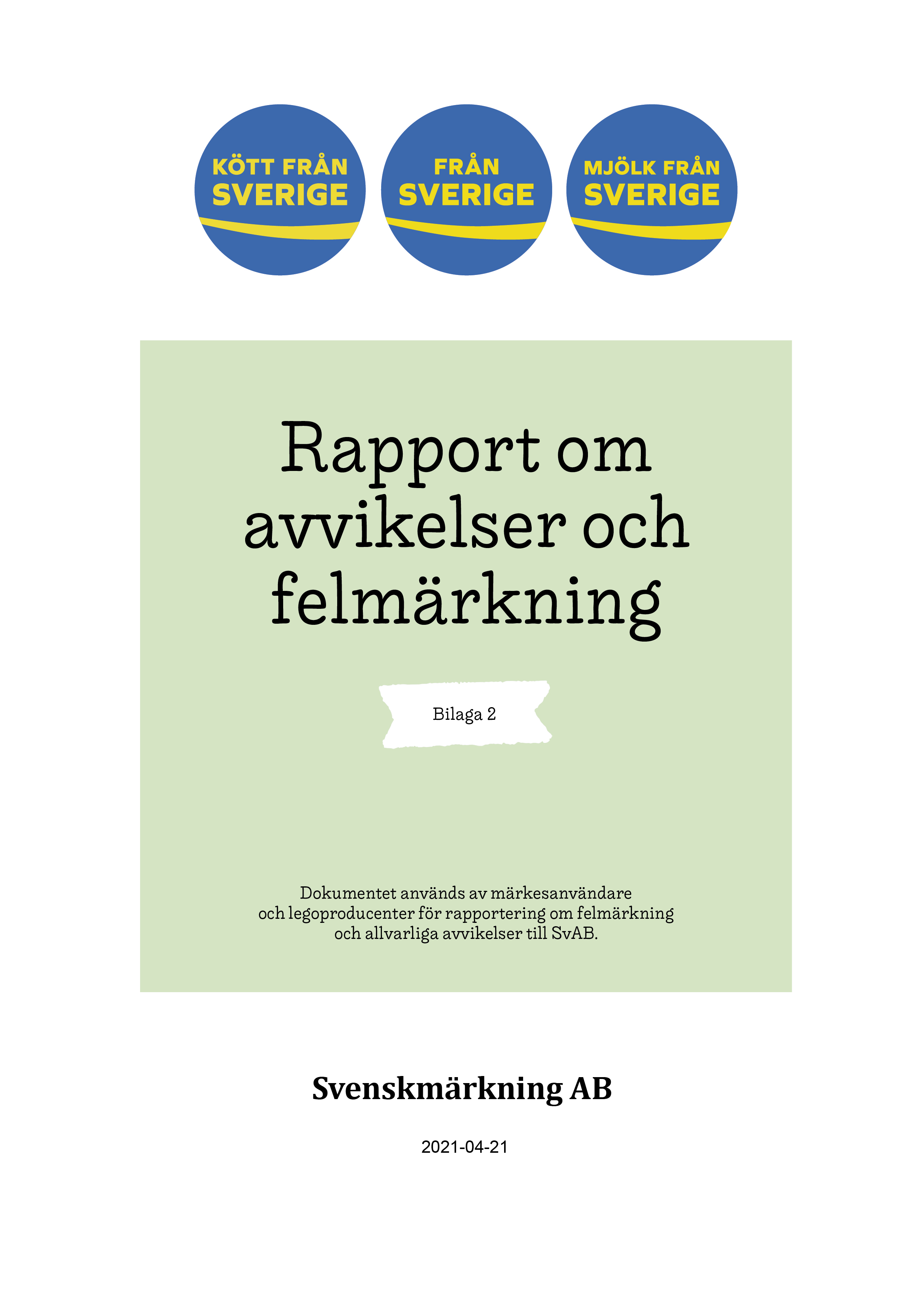 b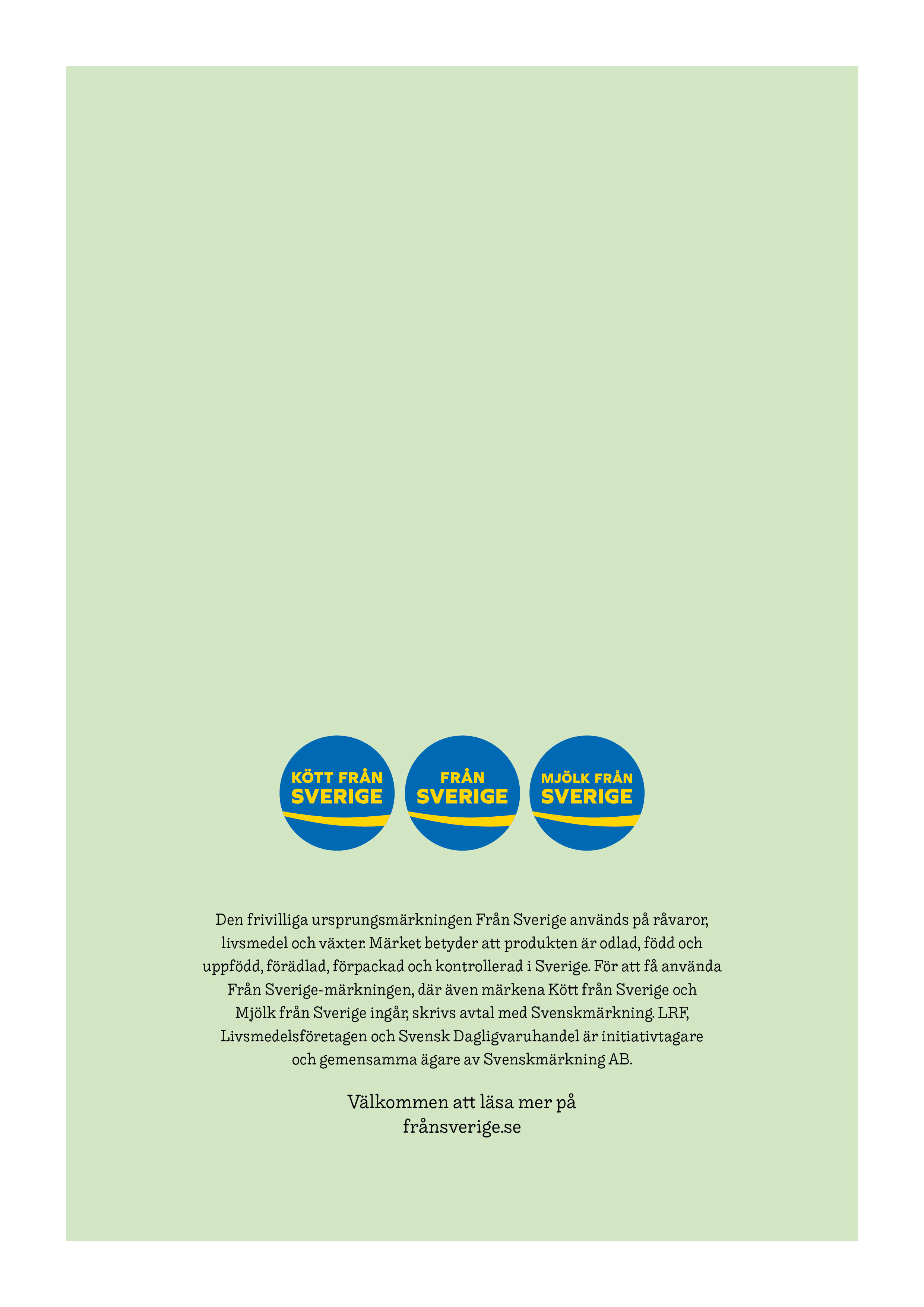 Företagsnamn:	Kontaktperson:Telefon:Beskrivning av avvikelseBeskrivning av avvikelseBeskrivning av avvikelseDatum:Företagsrepresentant:Företagsrepresentant:BESKRIVNING AV FÖRETAGETS KORRIGERANDE ÅTGÄRD.Beskriv vad som orsakade avvikelsen samt hur rutiner/arbetssätt ändrats för att undvika att avvikelsen upprepas. I de fall avvikelsen orsakade ett återkallande beskriv hur kunder informerades samt hur 
många artiklar som omfattades.BESKRIVNING AV FÖRETAGETS KORRIGERANDE ÅTGÄRD.Beskriv vad som orsakade avvikelsen samt hur rutiner/arbetssätt ändrats för att undvika att avvikelsen upprepas. I de fall avvikelsen orsakade ett återkallande beskriv hur kunder informerades samt hur 
många artiklar som omfattades.BESKRIVNING AV FÖRETAGETS KORRIGERANDE ÅTGÄRD.Beskriv vad som orsakade avvikelsen samt hur rutiner/arbetssätt ändrats för att undvika att avvikelsen upprepas. I de fall avvikelsen orsakade ett återkallande beskriv hur kunder informerades samt hur 
många artiklar som omfattades.Datum:Företagsrepresentant:Företagsrepresentant:SvAB: Bedömning om vidtagen åtgärd är tillräcklig för att säkerställa att kriterierna uppfylls.SvAB: Bedömning om vidtagen åtgärd är tillräcklig för att säkerställa att kriterierna uppfylls.SvAB: Bedömning om vidtagen åtgärd är tillräcklig för att säkerställa att kriterierna uppfylls.Behov av uppföljning          Ja     Nej 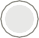 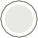 Behov av uppföljning          Ja     Nej Behov av uppföljning          Ja     Nej Uppföljningsåtgärd:Uppföljningsåtgärd:Uppföljningsåtgärd: